      ΣΥΛΛΟΓΟΣ ΕΚΠΑΙΔΕΥΤΙΚΩΝ Π.Ε. Ν. ΡΟΔΟΠΗΣ                              « ΟΙ ΤΡΕΙΣ ΙΕΡΑΡΧΕΣ »                                                   Κομοτηνή 31/3/2022 Φιλ. Εταιρείας & Χαρ. Τρικούπη 69100 – Κομοτηνή                         Αρ. Πρωτ.: 60        ΤΗΛ. & FAX   25310-22462 - 6974146227                                               e – mail : syllogosdaskrod@gmail.com                                        Προς: Μέλη Συλλόγου, ΜΜΕ									 Σύλλογοι ΠΕ, ΔΟΕ, ΕΛΜΕ									 Σωματεία Ροδόπης									 Σύλλογοι γονέωνΑΠΕΡΓΙΑ 6 ΑΠΡΙΛΙΟΥΑΠΕΡΓΙΑΚΗ ΣΥΓΚΕΝΤΡΩΣΗ 11:00  ΠΛΑΤΕΙΑ ΕΙΡΗΝΗΣΣυνάδελφοι/φισσες, συμπολίτες/τισσες, γονείς των μαθητών/τριών  μας Ζούμε κάθε μέρα και πιο έντονα την κυβερνητική περιφρόνηση απέναντι στις βασικές ανάγκες της εργαζόμενης πλειοψηφίας, κάθε μέρα και περισσότερο η χώρα μας εμπλέκεται στους πολεμικούς σχεδιασμούς, κάθε μέρα συνεχίζει η αύξηση της κερδοφορίας των μεγάλων επιχειρηματικών ομίλων και η φτωχοποίηση του λαού.  Για αυτό εργαζόμενοι/ες δημόσιου και ιδιωτικού τομέα απεργούμε στις 6 Απριλίου. ΑΠΕΡΓΟΥΜΕ ΕΝΑΝΤΙΑ στη φτώχεια και την ακρίβεια, ενάντια στις ιδιωτικοποιήσεις και στην εκχώρηση στο κεφάλαιο των κοινωνικών αγαθών. ΑΠΕΡΓΟΥΜΕ ΕΝΑΝΤΙΑ στο σχολείο της αγοράς του αυταρχισμού και της εντατικοποίησης, της αξιολόγησης και της κατηγοριοποίησης, ενάντια στο σχολείο του ωραρίου λάστιχο και ελαστικών σχέσεων εργασίας. ΑΠΕΡΓΟΥΜΕ ΕΝΑΝΤΙΑ στην καταστολή και τον νόμο Χατζηδάκη που επιδιώκει τη διάλυση των σωματείων. Απεργούμε ενάντια στις διώξεις των 114 απεργών εκπαιδευτικών που συμμετέχουν στη νόμιμη απεργία αποχή που έχουν κηρύξει τα σωματεία τους. ΑΠΕΡΓΟΥΜΕ ΕΝΑΝΤΙΑ στον πόλεμο, την εκτόξευση των δαπανών για εξοπλισμούς και τη εμπλοκή - μετατροπή της χώρας σε απέραντη βάση εξόρμησης ΝΑΤΟικών δυνάμεων.ΑΠΕΡΓΟΥΜΕ για την προάσπιση της δημόσιας και δωρεάν Υγείας /Παιδείας/Πρόνοιας, για αυξήσεις σε μισθούς και συντάξεις, για μαζικούς μόνιμους διορισμούς – μονιμοποίηση όλων των αναπληρωτών/τριων, για την υπεράσπιση της ειρήνης και τη διεκδίκηση μιας ζωής που αξίζει να ζεις, με αξιοπρέπεια από το μισθό μας, με τον πλούτο στα χέρια της εργαζόμενης πλειοψηφίας.ΔΙΕΚΔΙΚΟΥΜΕ – ΑΠΑΙΤΟΥΜΕ (ενδεικτικά μεταξύ άλλων του πλήρους πλαισίου διεκδικήσεων)ΕΙΡΗΝΗ, ΨΩΜΙ, ΔΟΥΛΕΙΑ, ΔΙΚΑΙΩΜΑΤΑ ΚΑΙ ΑΞΙΟΠΡΕΠΗ ΖΩΗ ΓΙΑ ΟΛΟΥΣ.Πραγματικές αυξήσεις σε μισθούς και συντάξεις και Συλλογικές Συμβάσεις Εργασίας παντού για κάλυψη των απωλειών των μνημονίων, του πληθωρισμού και της ακρίβειας, για ζωή με αξιοπρέπεια. Κανένας μισθός κάτω από 1000 ευρώ, επιστροφή 13ου και 14ου στο δημόσιο και κατάργηση της εισφοράς αλληλεγγύης. Αφορολόγητο 12000 ευρώ.Κατάργηση του ΦΠΑ στα είδη πρώτης ανάγκης και διατροφής. Διατίμηση στα τιμολόγια του ρεύματος και των καυσίμων με κατάργηση του ειδικού φόρου κατανάλωσης για τους εργαζόμενους. Το ρεύμα, η θέρμανση, το φυσικό αέριο είναι κοινωνικά αγαθά. Να καταργηθεί το χρηματιστήριο ενέργειας και οι ρήτρες αναπροσαρμογής. Να επιβληθεί πλαφόν στις τιμές ρεύματος, πετρελαίου, φυσικού αερίου. Καμιά κερδοφορία των εταιρειών ενέργειας σε βάρος των αναγκών της κοινωνικής πλειοψηφίας. Αύξηση των δαπανών για Υγεία, Παιδεία, κοινωνική ασφάλιση και περίθαλψη και κάθε άλλη κοινωνική ανάγκη με ακύρωση του τεράστιου προγράμματος εξοπλισμών. Μόνιμη και σταθερή δουλειά για όλους/ες. Όχι στις απολύσεις και τις ελαστικές εργασιακές σχέσεις. Μόνιμες προσλήψεις σε Υγεία, Παιδεία, κοινωνικές υπηρεσίες.  Μονιμοποίηση όλων των αναπληρωτών που έχουν έστω και μια σύμβαση εργασίας με βάση το πτυχίο και όλη την προϋπηρεσία – κατάργηση του προσοντολόγιου.Όχι στις ιδιωτικοποιήσεις. Να επιστρέψουν οι εταιρείες στο δημόσιο για ρεύμα, ενέργεια, υπηρεσίες φτηνές για όλο το λαό.Τέρμα στην καταστολή και την επίθεση στα δημοκρατικά και συνδικαλιστικά δικαιώματα και την απεργία. Κατάργηση του ν. Χατζηδάκη και απειθαρχία στην εφαρμογή του. Κανένα σωματείο να μην εγγραφεί στο ΓΕΜΗΣΟΕ – Δεν ενσωματώνουμε/εφαρμόζουμε τις ηλεκτρονικές ψηφοφορίες!Δραστική μείωση του εργάσιμου χρόνου στον ιδιωτικό τομέα χωρίς μειώσεις αποδοχών. Όχι δουλειά την Κυριακή.  Μείωση του διδακτικού ωραρίου στους εκπαιδευτικούς – κατοχύρωση της μείωσης του ωραρίου των νηπιαγωγών, μείωση και εξίσωση του ωραρίου των εκπαιδευτικών στα ολιγοθέσια δημοτικά/νηπιαγωγεία με αυτό στα πολυθέσια σχολεία.  Καμιά παραβίαση των εργασιακών δικαιωμάτων.Όχι στο σχολείο της αγοράς – όχι στον ανταγωνισμό και την κατηγοριοποίηση με την αξιολόγηση και τις εξετάσεις (PISA, τράπεζα θεμάτων, ΕΒΕ). ΌΧΙ στο νέο δημοσιονομικό πρόγραμμα και την επιτήρηση της ΕΕ. Διαγραφή του Χρέους.Να σταματήσει ο πόλεμος στην Ουκρανία! Καταγγέλλουμε την στρατιωτική εισβολή της Ρωσίας, τα επιθετικά σχέδια και την παρέμβαση των ΗΠΑ – ΝΑΤΟ και ΕΕ. Να σταματήσει ο πόλεμος τώρα, να σταματήσει το οικονομικό και πραγματικό μάτωμα των λαών για τα κέρδη! Καμία εμπλοκή – Καμιά συμμετοχή της χώρας μας.  Έξω από το ΝΑΤΟ – Να κλείσουν οι βάσεις του θανάτου. Ακύρωση του γιγαντιαίου προγράμματος εξοπλισμών – Ειρήνη και Φιλία των Λαών!    Για το Δ.Σ.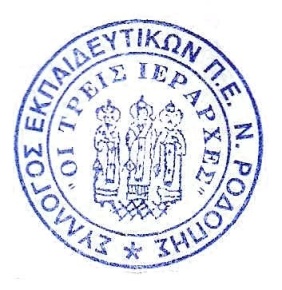            		 Ο Πρόεδρος                                           Η   Γ. Γραμματέας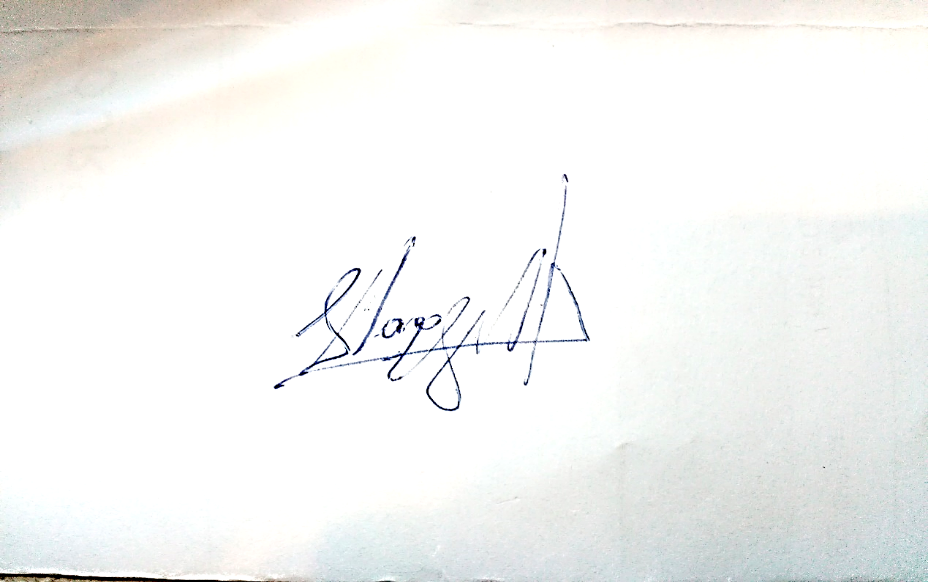 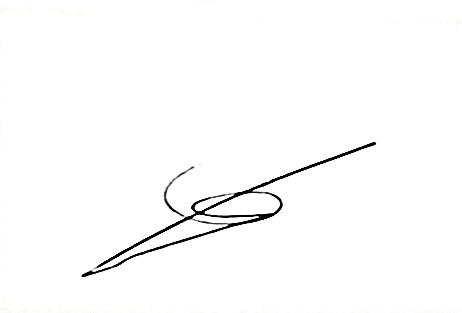          Μακρυγιάννης Στέφανος			           Σπουργίδου Φωτεινή		         